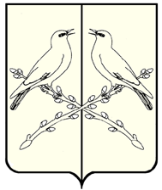 АДМИНИСТРАЦИЯ ТАЛОВСКОГО ГОРОДСКОГО ПОСЕЛЕНИЯТАЛОВСКОГО МУНИЦИПАЛЬНОГО РАЙОНАВОРОНЕЖСКОЙ ОБЛАСТИПОСТАНОВЛЕНИЕот  28 июля  2022г. № 174р.п. ТаловаяОб утверждении отчета об исполнении бюджета Таловского городского поселения за полугодие 2022 года В соответствии со статьей 264.2 Бюджетного Кодекса Российской Федерации, Федеральным законом от 06.10.2003 №131-ФЗ «Об общих принципах организации местного самоуправления в Российской Федерации» администрация Таловского городского поселенияПОСТАНОВЛЯЕТ:1. Утвердить отчет об исполнении бюджета Таловского городского поселения за полугодие 2022 года:- с общим объемом доходов 60 802 904,2 рубля, - с общим объемом расходов 63 685 216,00 рублей.- дефицит бюджета 2 882 311,78 рублей согласно приложению, к настоящему постановлению. 2. Направить отчет об исполнении бюджета Таловского городского поселения в ревизионную комиссию Таловского муниципального района Воронежской области, в Совет народных депутатов Таловского городского поселения.3. Настоящее постановление вступает в силу со дня его официального обнародования.4. Контроль за исполнением настоящего постановления оставляю за собой.	 Приложениек постановлению «Об утверждении отчета об исполнении бюджета за полугодие 2022 г.»№174 от 28.07.2022г.Отчет об исполнении бюджета Таловского городского поселения за полугодие 2022 годаФорма 0503117с.22. Расходы бюджета3. Источники финансирования дефицита бюджетаГлава администрации Таловскогогородского поселенияВ.В. Токарева1. Доходы бюджета1. Доходы бюджета1. Доходы бюджета1. Доходы бюджета1. Доходы бюджета1. Доходы бюджета Наименование показателяКод строкиКод дохода по бюджетной классификацииУтвержденные бюджетные назначенияИсполненоНеисполненные назначения Наименование показателяКод строкиКод дохода по бюджетной классификацииУтвержденные бюджетные назначенияИсполненоНеисполненные назначения Наименование показателяКод строкиКод дохода по бюджетной классификацииУтвержденные бюджетные назначенияИсполненоНеисполненные назначения123456Доходы бюджета - всего010x166 986 640,7160 802 904,22106 189 461,26в том числе:Налоговые и неналоговые доходы010100 1 00 00000 00 0000 0002 975 100,001 611 199,041 263 802,88Налоги на товары (работы, услуги), реализуемые на территории Российской Федерации010100 1 03 00000 00 0000 0002 975 100,001 611 199,041 263 802,88  Акцизы по подакцизным товарам (продукции), производимым на территории Российской Федерации010100 1 03 02000 01 0000 1102 975 100,001 611 199,041 263 802,88  Доходы от уплаты акцизов на дизельное топливо, подлежащие распределению между бюджетами субъектов Российской Федерации и местными бюджетами с учетом установленных дифференцированных нормативов отчислений в местные бюджеты010100 1 03 02230 01 0000 1101 106 700,00793 067,05313 632,95Доходы от уплаты акцизов на дизельное топливо, подлежащие распределению между бюджетами субъектов Российской Федерации и местными бюджетами с учетом установленных дифференцированных нормативов отчислений в местные бюджеты (по нормативам, установленным федеральным законом о федеральном бюджете в целях формирования дорожных фондов субъектов Российской Федерации)010100 1 03 02231 01 0000 1101 106 700,00793 067,05313 632,95Доходы от уплаты акцизов на моторные масла для дизельных и (или) карбюраторных (инжекторных) двигателей, подлежащие распределению между бюджетами субъектов Российской Федерации и местными бюджетами с учетом установленных дифференцированных нормативов отчислений в местные бюджеты010100 1 03 02240 01 0000 11023 800,004 668,7219 131,28Доходы от уплаты акцизов на моторные масла для дизельных и (или) карбюраторных (инжекторных) двигателей, подлежащие распределению между бюджетами субъектов Российской Федерации и местными бюджетами с учетом установленных дифференцированных нормативов отчислений в местные бюджеты (по нормативам, установленным федеральным законом о федеральном бюджете в целях формирования дорожных фондов субъектов Российской Федерации)010100 1 03 02241 01 0000 11023 800,004 668,7219 131,28  Доходы от уплаты акцизов на автомобильный бензин, подлежащие распределению между бюджетами субъектов Российской Федерации и местными бюджетами с учетом установленных дифференцированных нормативов отчислений в местные бюджеты010100 1 03 02250 01 0000 1101 844 600,00913 561,35931 038,65Доходы от уплаты акцизов на автомобильный бензин, подлежащие распределению между бюджетами субъектов Российской Федерации и местными бюджетами с учетом установленных дифференцированных нормативов отчислений в местные бюджеты (по нормативам, установленным федеральным законом о федеральном бюджете в целях формирования дорожных фондов субъектов Российской Федерации)010100 1 03 02251 01 0000 1101 844 600,00913 561,35931 038,65Доходы от уплаты акцизов на прямогонный бензин, подлежащие распределению между бюджетами субъектов Российской Федерации и местными бюджетами с учетом установленных дифференцированных нормативов отчислений в местные бюджеты010100 1 03 02260 01 0000 1100,00-100 098,080,00  Доходы от уплаты акцизов на прямогонный бензин, подлежащие распределению между бюджетами субъектов Российской Федерации и местными бюджетами с учетом установленных дифференцированных нормативов отчислений в местные бюджеты (по нормативам, установленным федеральным законом о федеральном бюджете в целях формирования дорожных фондов субъектов Российской Федерации)010100 1 03 02261 01 0000 1100,00-100 098,080,00Налоговые и неналоговые доходы010182 1 00 00000 00 0000 00046 284 000,0018 064 036,8928 317 785,96Налоги прибыль, доходы010182 1 01 00000 00 0000 00018 594 000,008 754 133,859 908 797,11Налог на доходы физических лиц010182 1 01 02000 01 0000 11018 594 000,008 754 133,859 908 797,11Налог на доходы физических лиц с доходов, источником которых является налоговый агент, за исключением доходов, в отношении которых исчисление и уплата налога осуществляются в соответствии со статьями 227, 227.1 и 228 Налогового кодекса Российской Федерации010182 1 01 02010 01 0000 11018 443 400,008 577 719,669 872 356,76  Налог на доходы физических лиц с доходов, источником которых является налоговый агент, за исключением доходов, в отношении которых исчисление и уплата налога осуществляются в соответствии со статьями 227, 2271 и 228 Налогового кодекса Российской Федерации010182 1 01 02010 01 1000 11018 443 400,008 571 043,249 872 356,76  Налог на доходы физических лиц с доходов, источником которых является налоговый агент, за исключением доходов, в отношении которых исчисление и уплата налога осуществляются в соответствии со статьями 227, 227.1 и 228 Налогового кодекса Российской Федерации (пени по соответствующему платежу)010182 1 01 02010 01 2100 1100,006 123,570,00  Налог на доходы физических лиц с доходов, источником которых является налоговый агент, за исключением доходов, в отношении которых исчисление и уплата налога осуществляются в соответствии со статьями 227, 227.1 и 228 Налогового кодекса Российской Федерации (суммы денежных взысканий (штрафов) по соответствующему платежу согласно законодательству Российской Федерации)010182 1 01 02010 01 3000 1100,00552,850,00  Налог на доходы физических лиц с доходов, полученных от осуществления деятельности физическими лицами, зарегистрированными в качестве индивидуальных предпринимателей, нотариусов, занимающихся частной практикой, адвокатов, учредивших адвокатские кабинеты, и других лиц, занимающихся частной практикой в соответствии со статьей 227 Налогового кодекса Российской Федерации010182 1 01 02020 01 0000 11065 100,00115 126,700,00  Налог на доходы физических лиц с доходов, полученных от осуществления деятельности физическими лицами, зарегистрированными в качестве индивидуальных предпринимателей, нотариусов, занимающихся частной практикой, адвокатов, учредивших адвокатские кабинеты, и других лиц, занимающихся частной практикой в соответствии со статьей 227 Налогового кодекса Российской Федерации (сумма платежа (перерасчеты, недоимка и задолженность по соответствующему платежу, в том числе по отмененному)010182 1 01 02020 01 1000 11065 100,00114 912,820,00  Налог на доходы физических лиц с доходов, полученных от осуществления деятельности физическими лицами, зарегистрированными в качестве индивидуальных предпринимателей, нотариусов, занимающихся частной практикой, адвокатов, учредивших адвокатские кабинеты, и других лиц, занимающихся частной практикой в соответствии со статьей 227 Налогового кодекса Российской Федерации (пени по соответствующему платежу)010182 1 01 02020 01 2100 1100,00113,760,00  Налог на доходы физических лиц с доходов, полученных от осуществления деятельности физическими лицами, зарегистрированными в качестве индивидуальных предпринимателей, нотариусов, занимающихся частной практикой, адвокатов, учредивших адвокатские кабинеты, и других лиц, занимающихся частной практикой в соответствии со статьей 227 Налогового кодекса Российской Федерации010182 1 01 02020 01 3000 1100,00100,120,00Налог на доходы физических лиц с доходов, полученных физическими лицами в соответствии со статьей 228 Налогового кодекса Российской Федерации010182 1 01 02030 01 0000 11085 500,0049 081,8736 440,35  Налог на доходы физических лиц с доходов, полученных физическими лицами в соответствии со статьей 228 Налогового кодекса Российской Федерации010182 1 01 02030 01 1000 11085 500,0049 059,6536 440,35  Налог на доходы физических лиц с доходов, полученных физическими лицами в соответствии со статьей 228 Налогового кодекса Российской Федерации010182 1 01 02030 01 2100 1100,002,120,00  Налог на доходы физических лиц с доходов, полученных физическими лицами в соответствии со статьей 228 Налогового кодекса Российской Федерации (суммы денежных взысканий (штрафов) по соответствующему платежу согласно законодательству Российской Федерации)010182 1 01 02030 01 3000 1100,0020,100,00  Налог на доходы физических лиц в части суммы налога, превышающей 650 000 рублей, относящейся к части налоговой базы, превышающей 5 000 000 рублей (за исключением налога на доходы физических лиц с сумм прибыли контролируемой иностранной компании, в том числе фиксированной прибыли контролируемой иностранной компании)010182 1 01 02080 01 0000 1100,0012 205,620,00  Налог на доходы физических лиц части суммы налога, превышающей 650 000 рублей, относящейся к части налоговой базы, превышающей 5 000 000 рублей010182 1 01 02080 01 1000 1100,0012 205,620,00НАЛОГИ НА СОВОКУПНЫЙ ДОХОД010182 1 05 00000 00 0000 0002 700 000,001 416 552,271 283 613,51Единый сельскохозяйственный налог010182 1 05 03000 01 0000 1102 700 000,001 416 552,271 283 613,51Единый сельскохозяйственный налог010182 1 05 03010 01 0000 1102 700 000,001 416 552,271 283 613,51Единый сельскохозяйственный налог010182 1 05 03010 01 1000 1102 700 000,001 416 386,491 283 613,51Единый сельскохозяйственный налог010182 1 05 03010 01 2100 1100,00165,780,00НАЛОГИ НА ИМУЩЕСТВО010182 1 06 00000 00 0000 00024 990 000,007 893 350,7717 125 375,34Налог на имущество физических лиц010182 1 06 01000 00 0000 1104 066 000,00150 045,163 923 798,66Налог на имущество физических лиц, взимаемый по ставкам, применяемым к объектам налогообложения, расположенным в границах городских поселений010182 1 06 01030 13 0000 1104 066 000,00150 045,163 923 798,66  Налог на имущество физических лиц, взимаемый по ставкам, применяемым к объектам налогообложения, расположенным в границах городских поселений010182 1 06 01030 13 1000 1104 066 000,00142 201,343 923 798,66Налог на имущество физических лиц, взимаемый по ставкам, применяемым к объектам налогообложения, расположенным в границах городских поселений010182 1 06 01030 13 2100 1100,008 472,250,00Налог на имущество физических лиц, взимаемый по ставкам, применяемым к объектам налогообложения, расположенным в границах городских поселений010182 1 06 01030 13 4000 1100,00-628,430,00Земельный налог010182 1 06 06000 00 0000 11020 924 000,007 743 305,6113 201 576,68Земельный налог с организаций010182 1 06 06030 00 0000 11015 220 000,007 424 149,277 813 310,63Земельный налог с организаций, обладающих земельным участком, расположенным в границах городских поселений010182 1 06 06033 13 0000 11015 220 000,007 424 149,277 813 310,63Земельный налог с организаций010182 1 06 06033 13 1000 11015 220 000,007 406 689,377 813 310,63Земельный налог с организаций, обладающих земельным участком, расположенным в границах городских поселений010182 1 06 06033 13 2100 1100,0017 459,900,00Земельный налог с физических лиц010182 1 06 06040 00 0000 1105 704 000,00319 156,345 388 266,05Земельный налог с физических лиц, обладающих земельным участком, расположенным в границах городских поселений010182 1 06 06043 13 0000 1105 704 000,00319 156,345 388 266,05Земельный налог с физических лиц, обладающих земельным участком, расположенным в границах городских поселений010182 1 06 06043 13 1000 1105 704 000,00315 733,955 388 266,05Земельный налог с физических лиц, обладающих земельным участком, расположенным в границах городских поселений010182 1 06 06043 13 2100 1100,003 422,390,00НАЛОГОВЫЕ И НЕНАЛОГОВЫЕ ДОХОДЫ010914 1 00 00000 00 0000 000528 000,00253 165,98282 834,02  ДОХОДЫ ОТ ИСПОЛЬЗОВАНИЯ ИМУЩЕСТВА, НАХОДЯЩЕГОСЯ В ГОСУДАРСТВЕННОЙ И МУНИЦИПАЛЬНОЙ СОБСТВЕННОСТИ010914 1 11 00000 00 0000 000208 000,00104 200,02103 799,98  Доходы, получаемые в виде арендной либо иной платы за передачу в возмездное пользование государственного и муниципального имущества (за исключением имущества бюджетных и автономных учреждений, а также имущества государственных и муниципальных унитарных предприятий, в том числе казенных)010914 1 11 05000 00 0000 120208 000,00104 200,02103 799,98  Доходы от сдачи в аренду имущества, находящегося в оперативном управлении органов государственной власти, органов местного самоуправления, органов управления государственными внебюджетными фондами и созданных ими учреждений (за исключением имущества бюджетных и автономных учреждений)010914 1 11 05030 00 0000 120208 000,00104 200,02103 799,98  Доходы от сдачи в аренду имущества, находящегося в оперативном управлении органов управления городских поселений и созданных ими учреждений (за исключением имущества муниципальных бюджетных и автономных учреждений)010914 1 11 05035 13 0000 120208 000,00104 200,02103 799,98ДОХОДЫ ОТ ОКАЗАНИЯ ПЛАТНЫХ УСЛУГ И КОМПЕНСАЦИИ ЗАТРАТ ГОСУДАРСТВА010914 1 13 00000 00 0000 00080 000,0070 165,969 834,04Доходы от компенсации затрат государства010914 1 13 02000 00 0000 13080 000,0070 165,969 834,04Доходы, поступающие в порядке возмещения расходов, понесенных в связи с эксплуатацией имущества010914 1 13 02060 00 0000 13080 000,0070 165,969 834,04Доходы, поступающие в порядке возмещения расходов, понесенных в связи с эксплуатацией имущества городских поселений010914 1 13 02065 13 0000 13080 000,0070 165,969 834,04ШТРАФЫ, САНКЦИИ, ВОЗМЕЩЕНИЕ УЩЕРБА010914 1 16 00000 00 0000 0000,008 000,000,00  Штрафы, неустойки, пени, уплаченные в соответствии с законом или договором в случае неисполнения или ненадлежащего исполнения обязательств перед государственным (муниципальным) органом, органом управления государственным внебюджетным фондом, казенным учреждением, Центральным банком Российской Федерации, иной организацией, действующей от имени Российской Федерации010914 1 16 07000 00 0000 1400,008 000,000,00  Иные штрафы, неустойки, пени, уплаченные в соответствии с законом или договором в случае неисполнения или ненадлежащего исполнения обязательств перед государственным (муниципальным) органом, казенным учреждением, Центральным банком Российской Федерации, государственной корпорацией010914 1 16 07090 00 0000 1400,008 000,000,00  Иные штрафы, неустойки, пени, уплаченные в соответствии с законом или договором в случае неисполнения или ненадлежащего исполнения обязательств перед муниципальным органом, (муниципальным казенным учреждением) городского поселения010914 1 16 07090 13 0000 1400,008 000,000,00ПРОЧИЕ НЕНАЛОГОВЫЕ ДОХОДЫ010914 1 17 00000 00 0000 000240 000,0070 800,00169 200,00Прочие неналоговые доходы010914 1 17 05000 00 0000 180240 000,0070 800,00169 200,00Прочие неналоговые доходы бюджетов городских поселений010914 1 17 05050 13 0000 180240 000,0070 800,00169 200,00  БЕЗВОЗМЕЗДНЫЕ ПОСТУПЛЕНИЯ010914 2 00 00000 00 0000 000115 044 540,7139 422 928,1275 621 612,59  БЕЗВОЗМЕЗДНЫЕ ПОСТУПЛЕНИЯ ОТ ДРУГИХ БЮДЖЕТОВ БЮДЖЕТНОЙ СИСТЕМЫ РОССИЙСКОЙ ФЕДЕРАЦИИ010914 2 02 00000 00 0000 000114 344 540,7138 722 928,1275 621 612,59  Дотации бюджетам бюджетной системы Российской Федерации010914 2 02 10000 00 0000 1501 329 000,00664 500,00664 500,00  Дотации на выравнивание бюджетной обеспеченности010914 2 02 15001 00 0000 1501 329 000,00664 500,00664 500,00  Дотации бюджетам городских поселений на выравнивание бюджетной обеспеченности из бюджета субъекта Российской Федерации010914 2 02 15001 13 0000 1501 329 000,00664 500,00664 500,00  Субсидии бюджетам бюджетной системы Российской Федерации (межбюджетные субсидии)010914 2 02 20000 00 0000 15073 461 235,1616 335 961,0757 125 274,09  Субсидии бюджетам на осуществление дорожной деятельности в отношении автомобильных дорог общего пользования, а также капитального ремонта и ремонта дворовых территорий многоквартирных домов, проездов к дворовым территориям многоквартирных домов населенных пунктов010914 2 02 20216 00 0000 15032 494 000,000,0032 494 000,00  Субсидии бюджетам городских поселений на осуществление дорожной деятельности в отношении автомобильных дорог общего пользования, а также капитального ремонта и ремонта дворовых территорий многоквартирных домов, проездов к дворовым территориям многоквартирных домов населенных пунктов010914 2 02 20216 13 0000 15032 494 000,000,0032 494 000,00  Субсидии бюджетам муниципальных образований на обеспечение мероприятий по переселению граждан из аварийного жилищного фонда, в том числе переселению граждан из аварийного жилищного фонда с учетом необходимости развития малоэтажного жилищного строительства, за счет средств, поступивших от государственной корпорации - Фонда содействия реформированию жилищно-коммунального хозяйства010914 2 02 20299 00 0000 15022 675 234,4713 529 900,469 145 334,01  Субсидии бюджетам городских поселений на обеспечение мероприятий по переселению граждан из аварийного жилищного фонда, в том числе переселению граждан из аварийного жилищного фонда с учетом необходимости развития малоэтажного жилищного строительства, за счет средств, поступивших от государственной корпорации - Фонда содействия реформированию жилищно-коммунального хозяйства010914 2 02 20299 13 0000 15022 675 234,4713 529 900,469 145 334,01  Субсидии бюджетам муниципальных образований на обеспечение мероприятий по переселению граждан из аварийного жилищного фонда, в том числе переселению граждан из аварийного жилищного фонда с учетом необходимости развития малоэтажного жилищного строительства, за счет средств бюджетов010914 2 02 20302 00 0000 150690 874,45345 416,36345 458,09  Субсидии бюджетам городских поселений на обеспечение мероприятий по переселению граждан из аварийного жилищного фонда, в том числе переселению граждан из аварийного жилищного фонда с учетом необходимости развития малоэтажного жилищного строительства, за счет средств бюджетов010914 2 02 20302 13 0000 150690 874,45345 416,36345 458,09Прочие субсидии010914 2 02 29999 00 0000 15017 601 126,242 460 644,2515 140 481,99Прочие субсидии бюджетам городских поселений010914 2 02 29999 13 0000 15017 601 126,242 460 644,2515 140 481,99  Иные межбюджетные трансферты010914 2 02 40000 00 0000 15039 554 305,5521 722 467,0517 831 838,50Прочие межбюджетные трансферты, передаваемые бюджетам010914 2 02 49999 00 0000 15039 554 305,5521 722 467,0517 831 838,50Прочие межбюджетные трансферты, передаваемые бюджетам городских поселений010914 2 02 49999 13 0000 15039 554 305,5521 722 467,0517 831 838,50ПРОЧИЕ БЕЗВОЗМЕЗДНЫЕ ПОСТУПЛЕНИЯ010914 2 07 00000 00 0000 000700 000,00700 000,000,00Прочие безвозмездные поступления в бюджеты городских поселений010914 2 07 05000 13 0000 150700 000,00700 000,000,00Прочие безвозмездные поступления в бюджеты городских поселений010914 2 07 05030 13 0000 150700 000,00700 000,000,00НАЛОГОВЫЕ И НЕНАЛОГОВЫЕ ДОХОДЫ010935 1 00 00000 00 0000 0002 155 000,001 451 574,19703 425,81ДОХОДЫ ОТ ИСПОЛЬЗОВАНИЯ ИМУЩЕСТВА, НАХОДЯЩЕГОСЯ В ГОСУДАРСТВЕННОЙ И МУНИЦИПАЛЬНОЙ СОБСТВЕННОСТИ010935 1 11 00000 00 0000 0002 155 000,001 451 574,19703 425,81Доходы, получаемые в виде арендной либо иной платы за передачу в возмездное пользование государственного и муниципального имущества (за исключением имущества бюджетных и автономных учреждений, а также имущества государственных и муниципальных унитарных предприятий, в том числе казенных)010935 1 11 05000 00 0000 1202 155 000,001 451 574,19703 425,81Доходы, получаемые в виде арендной платы за земельные участки, государственная собственность на которые не разграничена, а также средства от продажи права на заключение договоров аренды указанных земельных участков010935 1 11 05010 00 0000 1202 155 000,001 451 574,19703 425,81Доходы, получаемые в виде арендной платы за земельные участки, государственная собственность на которые не разграничена и которые расположены в границах городских поселений, а также средства от продажи права на заключение договоров аренды указанных земельных участков010935 1 11 05013 13 0000 1202 155 000,001 451 574,19703 425,81Наименование показателяКод строкиКод расхода по бюджетной классификацииУтвержденные бюджетные назначенияИсполненоНеисполненные назначенияНаименование показателяКод строкиКод расхода по бюджетной классификацииУтвержденные бюджетные назначенияИсполненоНеисполненные назначенияНаименование показателяКод строкиКод расхода по бюджетной классификацииУтвержденные бюджетные назначенияИсполненоНеисполненные назначения123456Расходы бюджета - всего200x166 986 640,7163 685 216,00103 301 424,71в том числе:Расходы на обеспечение функций органов местного самоуправления200914 0103 01 1 02 92010 000564 700,00218 000,72346 699,28  Расходы на выплаты персоналу в целях обеспечения выполнения функций государственными (муниципальными) органами, казенными учреждениями, органами управления государственными внебюджетными фондами200914 0103 01 1 02 92010 100544 100,00213 079,06331 020,94Расходы на выплаты персоналу государственных (муниципальных) органов200914 0103 01 1 02 92010 120544 100,00213 079,06331 020,94Фонд оплаты труда государственных (муниципальных) органов200914 0103 01 1 02 92010 1210,00165 831,220,00Взносы по обязательному социальному страхованию на выплаты денежного содержания и иные выплаты работникам государственных (муниципальных) органов200914 0103 01 1 02 92010 1290,0047 247,840,00Закупка товаров, работ и услуг для обеспечения государственных (муниципальных) нужд200914 0103 01 1 02 92010 20020 600,004 921,6615 678,34Иные закупки товаров, работ и услуг для обеспечения государственных (муниципальных) нужд200914 0103 01 1 02 92010 24020 600,004 921,6615 678,34Прочая закупка товаров, работ и услуг200914 0103 01 1 02 92010 2440,004 921,660,00Расходы на функционирование органов местного самоуправления (глава)200914 0104 01 1 01 92020 0001 090 500,00496 304,74594 195,26Расходы на выплаты персоналу в целях обеспечения выполнения функций государственными (муниципальными) органами, казенными учреждениями, органами управления государственными внебюджетными фондами200914 0104 01 1 01 92020 1001 090 500,00496 304,74594 195,26Расходы на выплаты персоналу государственных (муниципальных) органов200914 0104 01 1 01 92020 1201 090 500,00496 304,74594 195,26Фонд оплаты труда государственных (муниципальных) органов200914 0104 01 1 01 92020 1210,00396 046,600,00Взносы по обязательному социальному страхованию на выплаты денежного содержания и иные выплаты работникам государственных (муниципальных) органов200914 0104 01 1 01 92020 1290,00100 258,140,00Приобретение служебного автотранспорта органам местного самоуправления поселений Воронежской области200914 0104 01 1 02 79180 0001 000 000,000,001 000 000,00Закупка товаров, работ и услуг для обеспечения государственных (муниципальных) нужд200914 0104 01 1 02 79180 2001 000 000,000,001 000 000,00Иные закупки товаров, работ и услуг для обеспечения государственных (муниципальных) нужд200914 0104 01 1 02 79180 2401 000 000,000,001 000 000,00Расходы на обеспечение функций органов местного самоуправления200914 0104 01 1 02 92010 0007 309 300,002 851 016,184 458 283,82Расходы на выплаты персоналу в целях обеспечения выполнения функций государственными (муниципальными) органами, казенными учреждениями, органами управления государственными внебюджетными фондами200914 0104 01 1 02 92010 1005 448 700,002 150 331,303 298 368,70Расходы на выплаты персоналу государственных (муниципальных) органов200914 0104 01 1 02 92010 1205 448 700,002 150 331,303 298 368,70Фонд оплаты труда государственных (муниципальных) органов200914 0104 01 1 02 92010 1210,001 756 443,120,00Взносы по обязательному социальному страхованию на выплаты денежного содержания и иные выплаты работникам государственных (муниципальных) органов200914 0104 01 1 02 92010 1290,00393 888,180,00Закупка товаров, работ и услуг для обеспечения государственных (муниципальных) нужд200914 0104 01 1 02 92010 2001 843 300,00692 662,421 150 637,58Иные закупки товаров, работ и услуг для обеспечения государственных (муниципальных) нужд200914 0104 01 1 02 92010 2401 843 300,00692 662,421 150 637,58Прочая закупка товаров, работ и услуг200914 0104 01 1 02 92010 2440,00531 066,140,00Закупка энергетических ресурсов200914 0104 01 1 02 92010 2470,00161 596,280,00Иные бюджетные ассигнования200914 0104 01 1 02 92010 80017 300,008 022,469 277,54Уплата налогов, сборов и иных платежей200914 0104 01 1 02 92010 85017 300,008 022,469 277,54Уплата налога на имущество организаций и земельного налога200914 0104 01 1 02 92010 8510,005 060,000,00Уплата прочих налогов, сборов200914 0104 01 1 02 92010 8520,002 462,460,00Уплата иных платежей200914 0104 01 1 02 92010 8530,00500,000,00Резервный фонд администрации Таловского городского поселения(финансовое обеспечение непредвиденных расходов)200914 0111 01 1 04 90540 000100 000,000,00100 000,00  Иные бюджетные ассигнования200914 0111 01 1 04 90540 800100 000,000,00100 000,00Резервные средства200914 0111 01 1 04 90540 870100 000,000,00100 000,00Резервный фонд администрации Таловского городского поселения (проведение аварийно-восстановительных работ и иных мероприятий, связанных с предупреждением и ликвидацией последствий стихийных бедствий и других чрезвычайных ситуаций)200914 0111 01 1 04 90570 000100 000,000,00100 000,00Иные бюджетные ассигнования200914 0111 01 1 04 90570 800100 000,000,00100 000,00Резервные средства200914 0111 01 1 04 90570 870100 000,000,00100 000,00Мероприятия по оценке недвижимости, признания прав и регулирования отношений по муниципальной собственности200914 0113 01 1 04 90090 00040 000,0010 500,0029 500,00Закупка товаров, работ и услуг для обеспечения государственных (муниципальных) нужд200914 0113 01 1 04 90090 20040 000,0010 500,0029 500,00Иные закупки товаров, работ и услуг для обеспечения государственных (муниципальных) нужд200914 0113 01 1 04 90090 24040 000,0010 500,0029 500,00Прочая закупка товаров, работ и услуг200914 0113 01 1 04 90090 2440,0010 500,000,00Выполнение других расходных обязательств200914 0113 01 1 04 90200 000529 000,0081 048,00447 952,00Закупка товаров, работ и услуг для обеспечения государственных (муниципальных) нужд200914 0113 01 1 04 90200 200179 000,0081 048,0097 952,00Иные закупки товаров, работ и услуг для обеспечения государственных (муниципальных) нужд200914 0113 01 1 04 90200 240179 000,0081 048,0097 952,00Прочая закупка товаров, работ и услуг200914 0113 01 1 04 90200 2440,0081 048,000,00Капитальные вложения в объекты государственной (муниципальной) собственности200914 0113 01 1 04 90200 400350 000,000,00350 000,00Бюджетные инвестиции200914 0113 01 1 04 90200 410350 000,000,00350 000,00Оказание поддержки социально ориентированным некоммерческим организациям в пределах полномочий установленных законодательством РФ200914 0113 01 1 04 90300 00015 000,000,0015 000,00Иные бюджетные ассигнования200914 0113 01 1 04 90300 80015 000,000,0015 000,00Уплата налогов, сборов и иных платежей200914 0113 01 1 04 90300 85015 000,000,0015 000,00Расходы на обеспечение деятельности (оказание услуг) муниципальных учреждений200914 0113 01 4 01 00590 0009 347 000,004 633 054,314 713 945,69Расходы на выплаты персоналу в целях обеспечения выполнения функций государственными (муниципальными) органами, казенными учреждениями, органами управления государственными внебюджетными фондами200914 0113 01 4 01 00590 1008 165 900,004 237 204,613 928 695,39Расходы на выплаты персоналу казенных учреждений200914 0113 01 4 01 00590 1108 165 900,004 237 204,613 928 695,39Фонд оплаты труда учреждений200914 0113 01 4 01 00590 1110,003 442 747,980,00Взносы по обязательному социальному страхованию на выплаты по оплате труда работников и иные выплаты работникам учреждений200914 0113 01 4 01 00590 1190,00794 456,630,00Закупка товаров, работ и услуг для обеспечения государственных (муниципальных) нужд200914 0113 01 4 01 00590 2001 176 800,00394 065,70782 734,30Иные закупки товаров, работ и услуг для обеспечения государственных (муниципальных) нужд200914 0113 01 4 01 00590 2401 176 800,00394 065,70782 734,30Прочая закупка товаров, работ и услуг200914 0113 01 4 01 00590 2440,00394 065,700,00Иные бюджетные ассигнования200914 0113 01 4 01 00590 8004 300,001 784,002 516,00Уплата налогов, сборов и иных платежей200914 0113 01 4 01 00590 8504 300,001 784,002 516,00Уплата налога на имущество организаций и земельного налога200914 0113 01 4 01 00590 8510,001 284,000,00Уплата иных платежей200914 0113 01 4 01 00590 8530,00500,000,00Мероприятия по предупреждению и ликвидации последствий чрезвычайных ситуаций в границах сельского поселения200914 0309 01 5 01 91430 00075 100,001 050,0074 050,00Закупка товаров, работ и услуг для обеспечения государственных (муниципальных) нужд200914 0309 01 5 01 91430 20075 100,001 050,0074 050,00Иные закупки товаров, работ и услуг для обеспечения государственных (муниципальных) нужд200914 0309 01 5 01 91430 24075 100,001 050,0074 050,00  Прочая закупка товаров, работ и услуг200914 0309 01 5 01 91430 2440,001 050,000,00Мероприятия по предупреждению и ликвидации последствий чрезвычайных ситуаций в границах сельского поселения200914 0314 01 5 01 91430 000116 600,0054 527,6162 072,39Закупка товаров, работ и услуг для обеспечения государственных (муниципальных) нужд200914 0314 01 5 01 91430 200116 600,0054 527,6162 072,39Иные закупки товаров, работ и услуг для обеспечения государственных (муниципальных) нужд200914 0314 01 5 01 91430 240116 600,0054 527,6162 072,39Прочая закупка товаров, работ и услуг200914 0314 01 5 01 91430 2440,0054 527,610,00Субсидии организациям и индивидуальным предпринимателям, осуществляющим деятельность по перевозке пассажиров автомобильным транспортом общего пользования, на компенсацию части потерь в доходах вследствие регулирования тарифов на перевозку пассажиров автомобильным транспортом общего пользования200914 0408 01 2 01 91310 000300 000,000,00300 000,00Иные бюджетные ассигнования200914 0408 01 2 01 91310 800300 000,000,00300 000,00  Субсидии юридическим лицам (кроме некоммерческих организаций), индивидуальным предпринимателям, физическим лицам - производителям товаров, работ, услуг200914 0408 01 2 01 91310 810300 000,000,00300 000,00Мероприятия по развитию сети автомобильных дорог общего пользования местного значения200914 0409 01 2 01 91290 0009 123 596,007 529 673,791 593 922,21Закупка товаров, работ и услуг для обеспечения государственных (муниципальных) нужд200914 0409 01 2 01 91290 2009 123 596,007 529 673,791 593 922,21Иные закупки товаров, работ и услуг для обеспечения государственных (муниципальных) нужд200914 0409 01 2 01 91290 2409 123 596,007 529 673,791 593 922,21Прочая закупка товаров, работ и услуг200914 0409 01 2 01 91290 2440,007 529 673,790,00Мероприятия по капитальному ремонту и ремонту автомобильных дорог общего пользования местного значения200914 0409 01 2 01 S8850 00032 526 604,000,0032 526 604,00Закупка товаров, работ и услуг для обеспечения государственных (муниципальных) нужд200914 0409 01 2 01 S8850 20032 526 604,000,0032 526 604,00Иные закупки товаров, работ и услуг для обеспечения государственных (муниципальных) нужд200914 0409 01 2 01 S8850 24032 526 604,000,0032 526 604,00Мероприятия по развитию градостроительной деятельности200914 0412 01 1 04 90850 00020 000,000,0020 000,00Закупка товаров, работ и услуг для обеспечения государственных (муниципальных) нужд200914 0412 01 1 04 90850 20020 000,000,0020 000,00Иные закупки товаров, работ и услуг для обеспечения государственных (муниципальных) нужд200914 0412 01 1 04 90850 24020 000,000,0020 000,00Мероприятия по землеустройству и землепользованию200914 0412 01 1 04 91850 00055 000,0020 000,0035 000,00Закупка товаров, работ и услуг для обеспечения государственных (муниципальных) нужд200914 0412 01 1 04 91850 20055 000,0020 000,0035 000,00  Иные закупки товаров, работ и услуг для обеспечения государственных (муниципальных) нужд200914 0412 01 1 04 91850 24055 000,0020 000,0035 000,00Прочая закупка товаров, работ и услуг200914 0412 01 1 04 91850 2440,0020 000,000,00Мероприятия по обеспечению устойчивого развития коммунального хозяйства, жилищного сектора и инфраструктуры200914 0501 01 3 06 91370 000294 700,0085 606,37209 093,63Закупка товаров, работ и услуг для обеспечения государственных (муниципальных) нужд200914 0501 01 3 06 91370 200294 700,0085 606,37209 093,63Иные закупки товаров, работ и услуг для обеспечения государственных (муниципальных) нужд200914 0501 01 3 06 91370 240294 700,0085 606,37209 093,63Прочая закупка товаров, работ и услуг200914 0501 01 3 06 91370 2440,004 825,890,00Закупка энергетических ресурсов200914 0501 01 3 06 91370 2470,0080 780,480,00Мероприятия по капитальному ремонту многоквартирных домов200914 0501 01 3 06 96010 00014 200,008 968,825 231,18Закупка товаров, работ и услуг для обеспечения государственных (муниципальных) нужд200914 0501 01 3 06 96010 20014 200,008 968,825 231,18Иные закупки товаров, работ и услуг для обеспечения государственных (муниципальных) нужд200914 0501 01 3 06 96010 24014 200,008 968,825 231,18Прочая закупка товаров, работ и услуг200914 0501 01 3 06 96010 2440,008 968,820,00Софинансирование разницы в расселяемых и предоставляемых площадях при переселении граждан из аварийного жилищного фонда200914 0501 01 3 06 S8760 0007 997 126,244 921 288,503 075 837,74Капитальные вложения в объекты государственной (муниципальной) собственности200914 0501 01 3 06 S8760 4007 997 126,244 921 288,503 075 837,74Бюджетные инвестиции200914 0501 01 3 06 S8760 4107 997 126,244 921 288,503 075 837,74Бюджетные инвестиции на приобретение объектов недвижимого имущества в государственную (муниципальную) собственность200914 0501 01 3 06 S8760 4120,004 921 288,500,00Обеспечение мероприятий по переселению граждан из аварийного жилищного фонда за счет средств, поступивших от государственной корпорации - Фонд содействия реформированию жилищно-коммунального хозяйства200914 0501 01 3 F3 67483 00022 675 234,4713 529 900,469 145 334,01Капитальные вложения в объекты государственной (муниципальной) собственности200914 0501 01 3 F3 67483 40022 675 234,4713 529 900,469 145 334,01Бюджетные инвестиции200914 0501 01 3 F3 67483 41022 675 234,4713 529 900,469 145 334,01Бюджетные инвестиции на приобретение объектов недвижимого имущества в государственную (муниципальную) собственность200914 0501 01 3 F3 67483 4120,0013 529 900,460,00Обеспечение мероприятий по переселению граждан из аварийного жилищного фонда за счет средств бюджета200914 0501 01 3 F3 67484 000690 874,45345 416,36345 458,09Капитальные вложения в объекты государственной (муниципальной) собственности200914 0501 01 3 F3 67484 400690 874,45345 416,36345 458,09Бюджетные инвестиции200914 0501 01 3 F3 67484 410690 874,45345 416,36345 458,09  Бюджетные инвестиции на приобретение объектов недвижимого имущества в государственную (муниципальную) собственность200914 0501 01 3 F3 67484 4120,00345 416,360,00  Обеспечение мероприятий по переселению граждан из аварийного жилищного фонда за счет средств местного бюджета200914 0501 01 3 F3 6748S 000121 911,0030 477,9191 433,09Капитальные вложения в объекты государственной (муниципальной) собственности200914 0501 01 3 F3 6748S 400121 911,0030 477,9191 433,09Бюджетные инвестиции200914 0501 01 3 F3 6748S 410121 911,0030 477,9191 433,09Бюджетные инвестиции на приобретение объектов недвижимого имущества в государственную (муниципальную) собственность200914 0501 01 3 F3 6748S 4120,0030 477,910,00Приобретение коммунальной специализированной техники200914 0502 01 3 06 88620 0006 700 000,006 700 000,000,00Иные бюджетные ассигнования200914 0502 01 3 06 88620 8006 700 000,006 700 000,000,00Субсидии юридическим лицам (кроме некоммерческих организаций), индивидуальным предпринимателям, физическим лицам - производителям товаров, работ, услуг200914 0502 01 3 06 88620 8106 700 000,006 700 000,000,00Субсидии на возмещение недополученных доходов и (или) возмещение фактически понесенных затрат в связи с производством (реализацией) товаров, выполнением работ, оказанием услуг200914 0502 01 3 06 88620 8110,006 700 000,000,00  Субсидии организациям и индивидуальным предпринимателям, предоставляющим коммунальные услуги на компенсацию части потерь в доходах вследствие регулирования тарифов200914 0502 01 3 06 90080 0003 300 000,003 203 527,1096 472,90Иные бюджетные ассигнования200914 0502 01 3 06 90080 8003 300 000,003 203 527,1096 472,90Субсидии юридическим лицам (кроме некоммерческих организаций), индивидуальным предпринимателям, физическим лицам - производителям товаров, работ, услуг200914 0502 01 3 06 90080 8103 300 000,003 203 527,1096 472,90Субсидии на возмещение недополученных доходов и (или) возмещение фактически понесенных затрат в связи с производством (реализацией) товаров, выполнением работ, оказанием услуг200914 0502 01 3 06 90080 8110,003 203 527,100,00Мероприятия по обеспечению устойчивого развития коммунального хозяйства, жилищного сектора и инфраструктуры200914 0502 01 3 06 91370 0002 791 190,0473 174,542 718 015,50Закупка товаров, работ и услуг для обеспечения государственных (муниципальных) нужд200914 0502 01 3 06 91370 2002 791 190,0473 174,542 718 015,50Иные закупки товаров, работ и услуг для обеспечения государственных (муниципальных) нужд200914 0502 01 3 06 91370 2402 791 190,0473 174,542 718 015,50Прочая закупка товаров, работ и услуг200914 0502 01 3 06 91370 2440,0073 174,540,00Софинансирование расходов по реализации мероприятий по ремонту объектов теплоэнергетического хозяйства муниципальных образований, находящихся в муниципальной собственности, к очередному зимнему отопительному периоду200914 0502 01 3 06 S9120 0003 088 900,000,003 088 900,00  Закупка товаров, работ и услуг для обеспечения государственных (муниципальных) нужд200914 0502 01 3 06 S9120 2003 088 900,000,003 088 900,00Иные закупки товаров, работ и услуг для обеспечения государственных (муниципальных) нужд200914 0502 01 3 06 S9120 2403 088 900,000,003 088 900,00Мероприятия по содержанию сетей уличного освещения200914 0503 01 3 01 90010 0005 501 418,402 652 701,372 848 717,03Закупка товаров, работ и услуг для обеспечения государственных (муниципальных) нужд200914 0503 01 3 01 90010 2005 501 365,002 652 647,972 848 717,03 Иные закупки товаров, работ и услуг для обеспечения государственных (муниципальных) нужд200914 0503 01 3 01 90010 2405 501 365,002 652 647,972 848 717,03Прочая закупка товаров, работ и услуг200914 0503 01 3 01 90010 2440,00415 997,170,00Закупка энергетических ресурсов200914 0503 01 3 01 90010 2470,002 236 650,800,00 Иные бюджетные ассигнования200914 0503 01 3 01 90010 80053,4053,400,00Уплата налогов, сборов и иных платежей200914 0503 01 3 01 90010 85053,4053,400,00Уплата иных платежей200914 0503 01 3 01 90010 8530,0053,400,00Софинансирование расходных обязательств в сфере обеспечения уличного освещения200914 0503 01 3 01 S8670 0001 008 305,55447 495,62560 809,93Закупка товаров, работ и услуг для обеспечения государственных (муниципальных) нужд200914 0503 01 3 01 S8670 2001 008 305,55447 495,62560 809,93Иные закупки товаров, работ и услуг для обеспечения государственных (муниципальных) нужд200914 0503 01 3 01 S8670 2401 008 305,55447 495,62560 809,93Закупка энергетических ресурсов200914 0503 01 3 01 S8670 2470,00447 495,620,00Мероприятие по сбору и вывозу бытовых отходов и мусора200914 0503 01 3 02 90020 0003 467 580,09863 815,272 603 764,82Закупка товаров, работ и услуг для обеспечения государственных (муниципальных) нужд200914 0503 01 3 02 90020 2003 467 580,09863 815,272 603 764,82Иные закупки товаров, работ и услуг для обеспечения государственных (муниципальных) нужд200914 0503 01 3 02 90020 2403 467 580,09863 815,272 603 764,82Прочая закупка товаров, работ и услуг200914 0503 01 3 02 90020 2440,00863 815,270,00Мероприятия по организации ритуальных услуг и содержание мест захоронения, ремонт военно-мемориальных объектов200914 0503 01 3 04 90040 000226 869,46124 953,24101 916,22Закупка товаров, работ и услуг для обеспечения государственных (муниципальных) нужд200914 0503 01 3 04 90040 200226 869,46124 953,24101 916,22 Иные закупки товаров, работ и услуг для обеспечения государственных (муниципальных) нужд200914 0503 01 3 04 90040 240226 869,46124 953,24101 916,22Прочая закупка товаров, работ и услуг200914 0503 01 3 04 90040 2440,0078 947,460,00Закупка энергетических ресурсов200914 0503 01 3 04 90040 2470,0046 005,780,00Мероприятия по организации и содержанию прочих объектов благоустройства200914 0503 01 3 05 90050 0004 315 804,252 015 639,102 300 165,15Закупка товаров, работ и услуг для обеспечения государственных (муниципальных) нужд200914 0503 01 3 05 90050 2004 315 804,252 015 639,102 300 165,15Иные закупки товаров, работ и услуг для обеспечения государственных (муниципальных) нужд200914 0503 01 3 05 90050 2404 315 804,252 015 639,102 300 165,15Прочая закупка товаров, работ и услуг200914 0503 01 3 05 90050 2440,002 015 639,100,00Прочие мероприятия в области благоустройства200914 0503 01 3 05 90100 000305 400,0028 888,84276 511,16Закупка товаров, работ и услуг для обеспечения государственных (муниципальных) нужд200914 0503 01 3 05 90100 200305 400,0028 888,84276 511,16Иные закупки товаров, работ и услуг для обеспечения государственных (муниципальных) нужд200914 0503 01 3 05 90100 240305 400,0028 888,84276 511,16Закупка энергетических ресурсов200914 0503 01 3 05 90100 2470,0028 888,840,00Мероприятия по реализации проектов в рамках территориального общественного самоуправления на территории городского поселения200914 0503 01 3 05 91790 000150 000,000,00150 000,00Закупка товаров, работ и услуг для обеспечения государственных (муниципальных) нужд200914 0503 01 3 05 91790 200150 000,000,00150 000,00 Иные закупки товаров, работ и услуг для обеспечения государственных (муниципальных) нужд200914 0503 01 3 05 91790 240150 000,000,00150 000,00Со финансирование расходных обязательств по обустройству территорий муниципальных образований200914 0503 01 3 05 S8070 00026 704 402,808 315 061,5018 389 341,30Закупка товаров, работ и услуг для обеспечения государственных (муниципальных) нужд200914 0503 01 3 05 S8070 20026 704 402,808 315 061,5018 389 341,30Иные закупки товаров, работ и услуг для обеспечения государственных (муниципальных) нужд200914 0503 01 3 05 S8070 24026 704 402,808 315 061,5018 389 341,30Прочая закупка товаров, работ и услуг200914 0503 01 3 05 S8070 2440,008 315 061,500,00Мероприятия на благоустройство мест массового отдыха населения200914 0503 01 3 07 90070 000218 500,0042 517,22175 982,78Закупка товаров, работ и услуг для обеспечения государственных (муниципальных) нужд200914 0503 01 3 07 90070 200218 500,0042 517,22175 982,78Иные закупки товаров, работ и услуг для обеспечения государственных (муниципальных) нужд200914 0503 01 3 07 90070 240218 500,0042 517,22175 982,78Прочая закупка товаров, работ и услуг200914 0503 01 3 07 90070 2440,0034 200,000,00Закупка энергетических ресурсов200914 0503 01 3 07 90070 2470,008 317,220,00Мероприятие по сбору и вывозу бытовых отходов и мусора200914 0503 01 4 02 90020 00095 000,0071 734,2023 265,80Закупка товаров, работ и услуг для обеспечения государственных (муниципальных) нужд200914 0503 01 4 02 90020 20095 000,0071 734,2023 265,80 Иные закупки товаров, работ и услуг для обеспечения государственных (муниципальных) нужд200914 0503 01 4 02 90020 24095 000,0071 734,2023 265,80 Прочая закупка товаров, работ и услуг200914 0503 01 4 02 90020 2440,0071 734,200,00Мероприятия по организации и содержанию объектов озеленения200914 0503 01 4 03 90030 0001 295 500,0067 351,511 228 148,49Закупка товаров, работ и услуг для обеспечения государственных (муниципальных) нужд200914 0503 01 4 03 90030 2001 295 500,0067 351,511 228 148,49  Иные закупки товаров, работ и услуг для обеспечения государственных (муниципальных) нужд200914 0503 01 4 03 90030 2401 295 500,0067 351,511 228 148,49Прочая закупка товаров, работ и услуг200914 0503 01 4 03 90030 2440,0067 351,510,00Мероприятия по организации ритуальных услуг и содержание мест захоронения, ремонт военно-мемориальных объектов200914 0503 01 4 04 90040 000156 000,0094 336,0061 664,00Закупка товаров, работ и услуг для обеспечения государственных (муниципальных) нужд200914 0503 01 4 04 90040 200156 000,0094 336,0061 664,00  Иные закупки товаров, работ и услуг для обеспечения государственных (муниципальных) нужд200914 0503 01 4 04 90040 240156 000,0094 336,0061 664,00Прочая закупка товаров, работ и услуг200914 0503 01 4 04 90040 2440,0094 336,000,00Мероприятия по организации и содержанию прочих объектов благоустройства200914 0503 01 4 05 90050 0001 610 014,00810 422,59799 591,41Закупка товаров, работ и услуг для обеспечения государственных (муниципальных) нужд200914 0503 01 4 05 90050 2001 610 014,00810 422,59799 591,41Иные закупки товаров, работ и услуг для обеспечения государственных (муниципальных) нужд200914 0503 01 4 05 90050 2401 610 014,00810 422,59799 591,41Прочая закупка товаров, работ и услуг200914 0503 01 4 05 90050 2440,00810 422,590,00Прочие мероприятия в области благоустройства200914 0503 01 4 05 90100 00010 000,000,0010 000,00Закупка товаров, работ и услуг для обеспечения государственных (муниципальных) нужд200914 0503 01 4 05 90100 20010 000,000,0010 000,00  Иные закупки товаров, работ и услуг для обеспечения государственных (муниципальных) нужд200914 0503 01 4 05 90100 24010 000,000,0010 000,00Мероприятия на благоустройство мест массового отдыха населения200914 0503 01 4 07 90070 000445 800,00341 381,85104 418,15Закупка товаров, работ и услуг для обеспечения государственных (муниципальных) нужд200914 0503 01 4 07 90070 200445 800,00341 381,85104 418,15Иные закупки товаров, работ и услуг для обеспечения государственных (муниципальных) нужд200914 0503 01 4 07 90070 240445 800,00341 381,85104 418,15Прочая закупка товаров, работ и услуг200914 0503 01 4 07 90070 2440,00341 381,850,00Мероприятия по реконструкции объектов муниципальной собственности (капитальные вложения в объекты муниципальной собственности)200914 0505 01 3 06 S8100 0004 548 109,960,004 548 109,96Капитальные вложения в объекты государственной (муниципальной) собственности200914 0505 01 3 06 S8100 4004 548 109,960,004 548 109,96Бюджетные инвестиции200914 0505 01 3 06 S8100 4104 548 109,960,004 548 109,96Мероприятия в сфере культуры200914 0801 01 1 03 94860 0001 557 773,97871 150,76686 623,21Закупка товаров, работ и услуг для обеспечения государственных (муниципальных) нужд200914 0801 01 1 03 94860 2001 557 773,97871 150,76686 623,21Иные закупки товаров, работ и услуг для обеспечения государственных (муниципальных) нужд200914 0801 01 1 03 94860 2401 557 773,97871 150,76686 623,21Прочая закупка товаров, работ и услуг200914 0801 01 1 03 94860 2440,00871 150,760,00 Иные межбюджетные трансферты по передаче полномочий по организации библиотечного обслуживания населения Таловского городского поселения200914 0801 01 1 06 90061 0003 859 200,001 501 077,142 358 122,86Межбюджетные трансферты200914 0801 01 1 06 90061 5003 859 200,001 501 077,142 358 122,86 Иные межбюджетные трансферты200914 0801 01 1 06 90061 5403 859 200,001 501 077,142 358 122,86Пенсии за выслугу лет лицам, замещавшим должности муниципальной службы в органах местного самоуправления городского поселения200914 1001 01 1 05 90470 000475 600,00281 014,35194 585,65Социальное обеспечение и иные выплаты населению200914 1001 01 1 05 90470 300475 600,00281 014,35194 585,65Социальные выплаты гражданам, кроме публичных нормативных социальных выплат200914 1001 01 1 05 90470 320475 600,00281 014,35194 585,65Пособия, компенсации и иные социальные выплаты гражданам, кроме публичных нормативных обязательств200914 1001 01 1 05 90470 3210,00281 014,350,00Резервный фонд администрации Подгоренского муниципального района200914 1003 01 1 05 80540 000100 000,00100 000,000,00Социальное обеспечение и иные выплаты населению200914 1003 01 1 05 80540 300100 000,00100 000,000,00Социальные выплаты гражданам, кроме публичных нормативных социальных выплат200914 1003 01 1 05 80540 320100 000,00100 000,000,00Пособия, компенсации и иные социальные выплаты гражданам, кроме публичных нормативных обязательств200914 1003 01 1 05 80540 3210,00100 000,000,00Мероприятия в области социальной политики200914 1003 01 1 05 90490 00015 000,000,0015 000,00Закупка товаров, работ и услуг для обеспечения государственных (муниципальных) нужд200914 1003 01 1 05 90490 20015 000,000,0015 000,00Иные закупки товаров, работ и услуг для обеспечения государственных (муниципальных) нужд200914 1003 01 1 05 90490 24015 000,000,0015 000,00Мероприятия в области физической культуры и спорта200914 1101 01 1 03 90410 000933 000,00261 314,00671 686,00Закупка товаров, работ и услуг для обеспечения государственных (муниципальных) нужд200914 1101 01 1 03 90410 200900 000,00261 314,00638 686,00Иные закупки товаров, работ и услуг для обеспечения государственных (муниципальных) нужд200914 1101 01 1 03 90410 240900 000,00261 314,00638 686,00Прочая закупка товаров, работ и услуг200914 1101 01 1 03 90410 2440,00261 314,000,00Иные бюджетные ассигнования200914 1101 01 1 03 90410 80033 000,000,0033 000,00Уплата налогов, сборов и иных платежей200914 1101 01 1 03 90410 85033 000,000,0033 000,00Процентные платежи по муниципальному долгу городского поселения200914 1301 01 1 04 97880 000826,03826,030,00Обслуживание государственного (муниципального) долга200914 1301 01 1 04 97880 700826,03826,030,00  Обслуживание муниципального долга200914 1301 01 1 04 97880 730826,03826,030,00Результат исполнения бюджета (дефицит / профицит)450x0,00-2 882 311,78xНаименование показателяКод строкиКод источника финансирования дефицита бюджета по бюджетной классификацииУтвержденные бюджетные назначенияИсполненоНеисполненные назначенияНаименование показателяКод строкиКод источника финансирования дефицита бюджета по бюджетной классификацииУтвержденные бюджетные назначенияИсполненоНеисполненные назначенияНаименование показателяКод строкиКод источника финансирования дефицита бюджета по бюджетной классификацииУтвержденные бюджетные назначенияИсполненоНеисполненные назначенияНаименование показателяКод строкиКод источника финансирования дефицита бюджета по бюджетной классификацииУтвержденные бюджетные назначенияИсполненоНеисполненные назначенияНаименование показателяКод строкиКод источника финансирования дефицита бюджета по бюджетной классификацииУтвержденные бюджетные назначенияИсполненоНеисполненные назначения123456Источники финансирования дефицита бюджета - всего500x0,002 882 311,780,00в том числе:источники внутреннего финансирования бюджета520x0,003 000 000,00-3 000 000,00из них:Бюджетные кредиты из других бюджетов бюджетной системы Российской Федерации520000 01 03 00 00 00 0000 0000,003 000 000,00-3 000 000,00Бюджетные кредиты из других бюджетов бюджетной системы Российской Федерации в валюте Российской Федерации520000 01 03 01 00 00 0000 0000,003 000 000,00-3 000 000,00Привлечение бюджетных кредитов из других бюджетов бюджетной системы Российской Федерации в валюте Российской Федерации520000 01 03 01 00 00 0000 7009 700 000,009 700 000,000,00Привлечение кредитов из других бюджетов бюджетной системы Российской Федерации бюджетами городских поселений в валюте Российской Федерации520000 01 03 01 00 13 0000 7109 700 000,009 700 000,000,00Погашение бюджетных кредитов, полученных из других бюджетов бюджетной системы Российской Федерации в валюте Российской Федерации520000 01 03 01 00 00 0000 800-9 700 000,00-6 700 000,00-3 000 000,00Погашение бюджетами городских поселений кредитов из других бюджетов бюджетной системы Российской Федерации в валюте Российской Федерации520000 01 03 01 00 13 0000 810-9 700 000,00-6 700 000,00-3 000 000,00источники внешнего финансирования бюджета620x0,000,000,00из них:Изменение остатков средств7000,00-117 688,220,00Изменение остатков средств на счетах по учету средств бюджетов700000 01 05 00 00 00 0000 0000,00-117 688,220,00увеличение остатков средств, всего710-176 686 640,71-70 621 280,37XУвеличение остатков средств бюджетов710000 01 05 00 00 00 0000 500-176 686 640,71-70 621 280,37XУвеличение прочих остатков средств бюджетов710000 01 05 02 00 00 0000 500-176 686 640,71-70 621 280,37XУвеличение прочих остатков денежных средств бюджетов710000 01 05 02 01 00 0000 510-176 686 640,71-70 621 280,37XУвеличение прочих остатков денежных средств бюджетов городских поселений710000 01 05 02 01 13 0000 510-176 686 640,71-70 621 280,37Xуменьшение остатков средств, всего720176 686 640,7170 503 592,15XУменьшение остатков средств бюджетов720000 01 05 00 00 00 0000 600176 686 640,7170 503 592,15XУменьшение прочих остатков средств бюджетов720000 01 05 02 00 00 0000 600176 686 640,7170 503 592,15XУменьшение прочих остатков денежных средств бюджетов720000 01 05 02 01 00 0000 610176 686 640,7170 503 592,15XУменьшение прочих остатков денежных средств бюджетов городских поселений720000 01 05 02 01 13 0000 610176 686 640,7170 503 592,15X